Schulen mit Schwerpunkt Musik2023-2027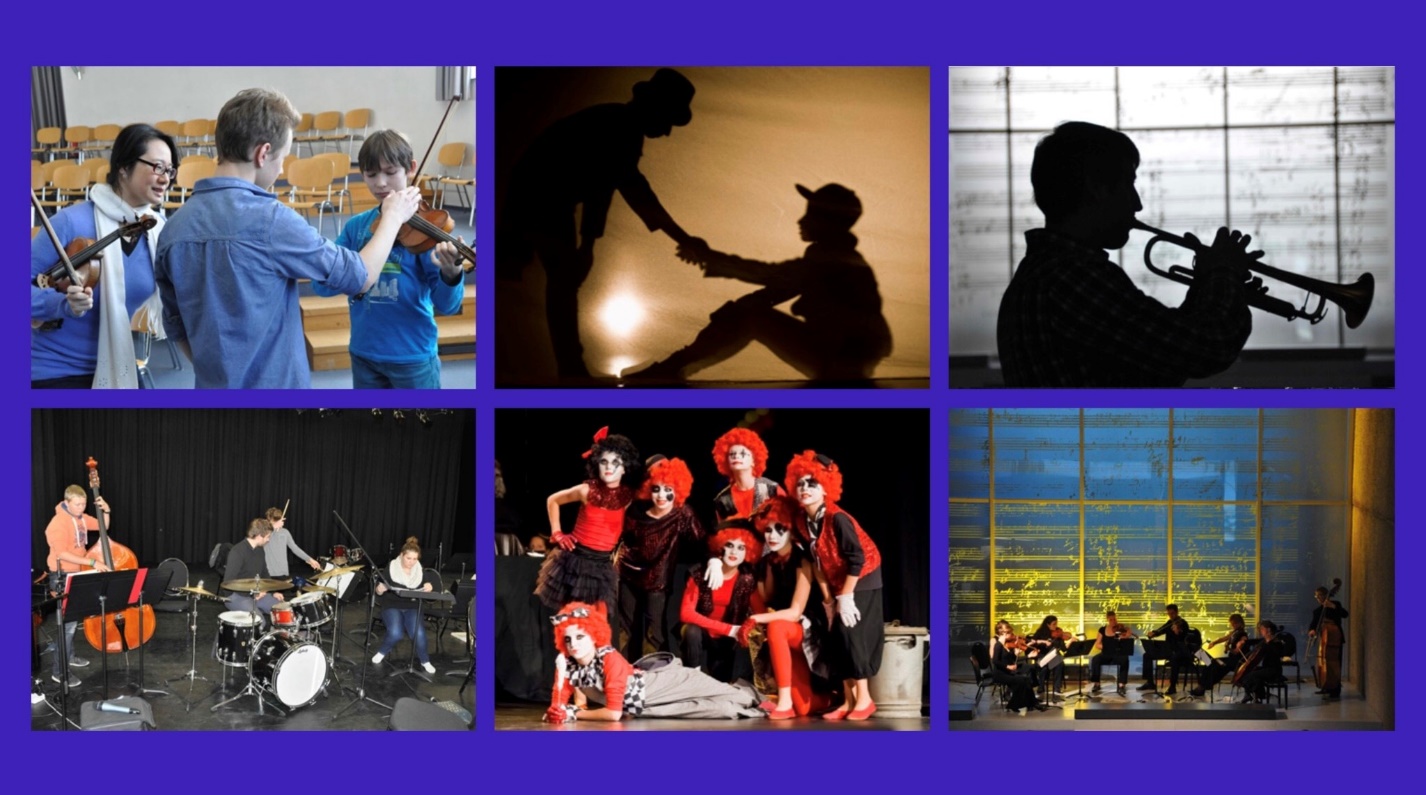 BewerbungsunterlagenAllgemeine DatenEine „Schule mit Schwerpunkt Musik“ erkennt man an …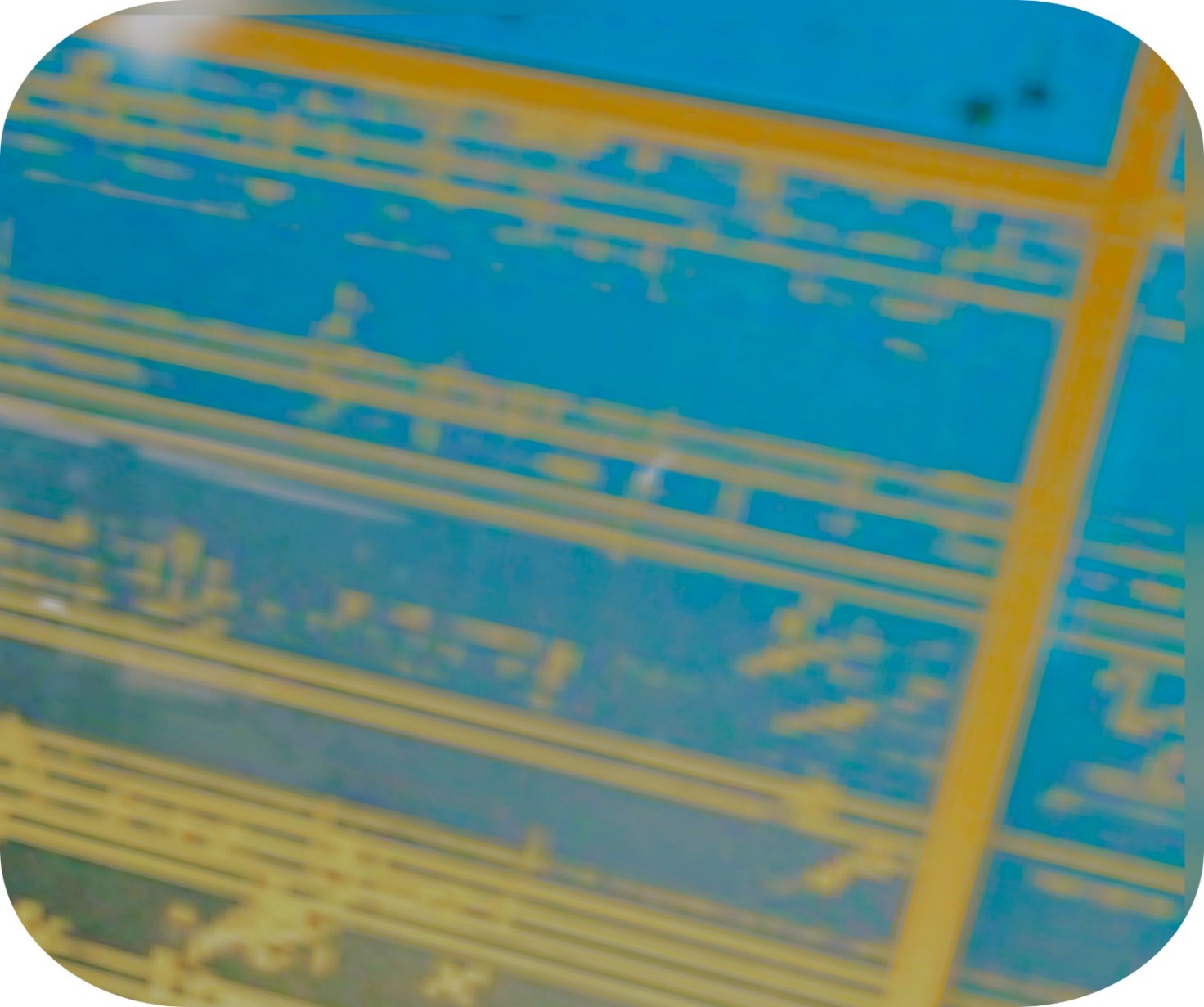 AntragsunterlagenGremienbeschlüsseFür die Beantragung der (Neu-) Zertifizierung benötigen Sie die Zustimmung Ihrer schulischen Gremien. Bitte geben Sie diese in der Tabelle an.Schulische VoraussetzungenEine angemessene räumliche und sächliche Ausstattung ist sichergestellt: Es gibt mehrere Musikräum Es gibt einen angemessenen InstrumentenpoolBitte erläutern Sie die aktuelle Ausstattung Ihrer Schule:Ein ausgeprägtes Profil in Fach Musik liegt vor Bitte skizzieren Sie die Eckdaten Ihres aktuellen musikalischen Fachprofils:Bitte benennen Sie kurz Ihre weiteren schulischen Aktivitäten im Bereich der Kulturellen Praxis:(Musik, Kunst, Theater, Tanz, kreatives Schreiben, praktisch-kreative Projektphasen im Regelunterricht, fächerverbindende, kunstspartenübergreifende Projekte)Angaben in tabellarischer FormEnsembles der Schule:Beschreibung Struktur des Schwerpunkts in der Jahrgangsstufe 5 – 6Musikklasse als RegelunterrichtBeschreibung der Struktur des Schwerpunktes in der Jahrgangsstufe 7 – 9 (10)Musikunterricht in der/den Klassen/Lerngruppen des SchwerpunktsWie werden die an das Musikprofil gebundenen Stunden benutzt?Die Schulleitung stellt in Absprache mit der Fachschaft Musik ein verbindliches Stundendeputat für den Schwerpunkt für die Dauer von vier Jahren zur Verfügung. Dies geschieht in Zusammenarbeit mit der Gesamtkonferenz und berücksichtigt die schulischen Planungen, die Personalausstattung und Besonderheiten der einzelnen SchuleRegelmäßige musikalische Aktivitäten (Konzerte, Musiktheater, Tanz, Vernissage mit Musik, Literaturcafe etc.) im SchuljahrWeitere BesonderheitenNamen der MusiklehrerInnenSchulische Herausforderungen – Motivation zur Bewerbung Rückblick (nur für Schulen, die bereits seit 2018 im Programm sind):Bitte erläutern Sie, welche Ihrer Entwicklungsvorhaben einschließlich eventueller Zertifizierungsauflagen aus der letzten Zertifizierung 2018 umgesetzt sind. Was konnten Sie eventuell nicht umsetzen und aus welchen Gründen?Ausblick:Benennen Sie konkrete Ideen oder Entwicklungsvorhaben zur Pflege und zur Verstetigung und/oder zum Ausbau des umfassenden musikalischen Fachprofils 2023 - 2027:Verpflichtung:Die Schule verpflichtet sich zur Umsetzung der in der Ausschreibung genannten Aufgaben und Leistungen.  (s. dazu Ausschreibung im Amtsblatt 11/2022 SmSM 2023 - 2027) Unterschrift der Schulleitung (Schulstempel) bitte jeweils als Scan anfügenUnterschrift bitte jeweils als Scan anfügenVielen Dank für Ihre Auskünfte!Wichtige Hinweise: Nach Eingang und Prüfung Ihrer Bewerbungsunterlagen vereinbart ein Vertreter des hessischen Kultusministeriums / Büro Kulturelle Bildung / der verantwortliche Koordinator mit Ihnen einen Besuchstermin in Ihrer Schule (Teil des Bewerbungsverfahrens, betrifft nur die Schulen, die neu ins Programm aufgenommen werden wollen).Aufgrund der begrenzten Teilnehmerzahl besteht auch bei Erfüllung aller in der Ausschreibung und im Bewerbungsantrag genannten Kriterien kein Anspruch auf Aufnahme in das Programm.Die Benachrichtigung der Schulen über die Auswahlentscheidung erfolgt im Frühjahr 2023.Verantwortlich für das Programm „Schule mit Schwerpunkt Musik“:Hessisches KultusministeriumReferat I.7 	Kulturelle BildungName der SchulePostadresseTelefonE-MailSchultypSchulnummerSchulleiterin/SchulleiterZuständiges Staatliches SchulamtAnschriftVerantwortliche Dezernentin/verantwortlicher Dezernent Ihres Staatlichen SchulamtsTelefonE-MailFachsprecher/in MusikTelefonE-MailAnsprechpartner/in Schwerpunkt MusikTelefonE-MailGesamtzahl der LehrkräfteZahl der ausgebildeten Fachlehrerinnen und Fachlehrer für Musik:Gesamtzahl der Schülerinnen und SchülerWar die Schule bereits als „Schule mit Schwerpunkt Musik zertifiziert? ja neinWeitere Profilbildungen(Bitte führen Sie Ihre weiteren zertifizierten, ggf. evaluierten Profilbildungen chronologisch absteigend auf.)Mit externer Zertifizierung:Ohne externe Zertifizierung:GremiumBeschlussdatumZustimmung in %Ablehnung
in %Enthaltungen in %Gesamt-konferenzSchul-konferenzEnsemblesMusikalische Praxis in AGs, WPU oder WU, offen für alle SchülerKlassen-stufeAnzahlSchüler/-innenProben-zeitWochen-stundenAnrech-nungsstd.Anzahl LehrerZahl der Konzerte pro Schul-jahrAllgemeine Beispiele als Ausfüllhilfe:Allgemeine Beispiele als Ausfüllhilfe:Allgemeine Beispiele als Ausfüllhilfe:Allgemeine Beispiele als Ausfüllhilfe:Allgemeine Beispiele als Ausfüllhilfe:Allgemeine Beispiele als Ausfüllhilfe:Allgemeine Beispiele als Ausfüllhilfe:Allgemeine Beispiele als Ausfüllhilfe:BEISPIEL:
Chor550Mo, 1.Std.1112BEISPIEL:
WU/WPU Musical5/630Di, 18-20 Uhr2424 Auff.Ensembles der BewerbungsschuleEnsembles der BewerbungsschuleEnsembles der BewerbungsschuleEnsembles der BewerbungsschuleEnsembles der BewerbungsschuleEnsembles der BewerbungsschuleEnsembles der BewerbungsschuleEnsembles der BewerbungsschuleStufe 5Stufe 6Anzahl der Lerngruppen „Schwerpunkt Musik“ im Sinne der Ausschreibung im AmtsblattAnzahl der Schülerinnen und Schüler in diesen LerngruppenAnzahl der Wochenstunden in diesen LerngruppenArt der Lerngruppe (Vokal, Bläser, Streicher, Orchester, Percussion)Der instrumentale und vokale Anfangsunterricht wird durch die Schule organisiert (ja/nein)Schülerinnen und Schüler erhalten auf ihrem Instrument/vokal Gruppen- oder EinzelunterrichtKosten in Euro für Schülerinnen und Schüler ohne Instrumental-/Vokalunterricht:Kosten in Euro für Schülerinnen und Schüler mit Instrumentalunterricht (inkl. Instrumentenausleihe):Stufe 7Stufe 8Stufe 9Stufe 10Anzahl der Lerngruppen „Schwerpunkt Musik“ im Sinne der Ausschreibung im AmtsblattAnzahl der Schülerinnen und Schüler in diesen LerngruppenAnzahl der Wochenstunden in diesen LerngruppenDie Schülerinnen und Schüler werden in einer Klasse zusammengefasst (auch in den anderen Fächern) ja/neinDie Schülerinnen und Schüler bleiben für den Musikunterricht in einer Lerngruppe/WU/WPU zusammengefasst bis zum Ende der 9 (10) ja/neinAnzahl der von der SL zugewiesenen Stunden aus den durchschnittlich 105% UV      Stundenbenutzt für:Anzahl der StundenSumme:      TitelMonatBeteiligte MusikgruppenNameFunktionE-Mail-AdresseOrt, DatumUnterschrift der SchulleitungSchulstempelOrt, DatumUnterschrift der Fachsprecherin/
des Fachsprechers MusikSchulstempel